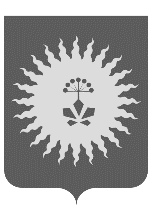 АДМИНИСТРАЦИЯАНУЧИНСКОГО МУНИЦИПАЛЬНОГО ОКРУГА
ПРИМОРСКОГО КРАЯ
П О С Т А Н О В Л Е Н И Е11.06.2021                                         с. Анучино                              №   473-НПАОб утверждении  «Программа профилактики нарушений обязательных требований, требований, установленных муниципальными  правовыми актами  в рамках муниципального контроля за использованием и охраной недр при добыче общераспространенных полезных ископаемых, а также при строительстве подземных сооружений, не связанных с добычей полезных ископаемых на территории Анучинского муниципального округа» на 2021 год  и плановый период 2022-2023 ггВ соответствии с частью 1 статьи 8.2 Федерального закона от 26.12.2008 № 294-ФЗ «О защите прав юридических лиц и индивидуальных предпринимателей при осуществлении государственного контроля (надзора) и муниципального контроля», Федеральным законом от 06.10.2003 № 131-ФЗ «Об общих принципах организации местного самоуправления в Российской Федерации, постановлением Правительства Российской Федерации от 26.12.2018 №1680 «Об утверждении общих требований к организации и осуществлению органами государственного контроля (надзора), органами муниципального контроля мероприятий по профилактике нарушений обязательных требований, требований, установленных муниципальными правовыми актами», руководствуясь Уставом Анучинского муниципального округа Приморского края, администрация Анучинского  муниципального округа Приморского краяПОСТАНОВЛЯЕТ:1. Утвердить Программу профилактики нарушений обязательных требований, требований, установленных муниципальными  правовыми актами  в рамках муниципального контроля за использованием и охраной недр при добыче общераспространенных полезных ископаемых, а также при строительстве подземных сооружений, не связанных с добычей полезных ископаемых на 2021 год плановый период 2022-2023 гг., согласно приложения.2. Настоящее постановление подлежит опубликованию в средствах массовой информации и размещению на официальном сайте администрации Анучинского муниципального района в информационно-телекоммуникационной  сети Интернет.3. Контроль за исполнением настоящего постановления возложить на  заместителя главы  администрации Анучинского муниципального округа  (Дубовцев И.В.).Глава  Анучинского                                                                                      муниципального округа                                                            С.А. ПонуровскийПриложениек постановлению администрации Анучинского  муниципального округа  от 11.06.2021 №473-НПАПрограмма профилактики нарушений обязательных требованийзаконодательства в сфере муниципального контроля  за использованием и охраной недр при добыче общераспространённых полезных ископаемых, а также при строительстве подземных сооружений, не связанных с добычей полезных ископаемых                            на территории Анучинского муниципального округа, на 2021 год и плановый период 2022 – 2023 гг.ПАСПОРТ         Программа профилактики нарушений обязательных требований, требований, установленных муниципальными правовыми актами по организации и осуществлению муниципального контроля за использованием и охраной недр при добыче общераспространённых полезных ископаемых, а также при строительстве подземных сооружений, не связанных с добычей полезных ископаемых, на 2021 год и планируемый период 2022 - 2023 гг. разработана в соответствии с Федеральным законом Российской Федерации от 21.02.1992  № 2395-1 «О недрах», Законом Приморского края от 28.06.2007 г. №103-КЗ «О порядке пользования недрами в целях разработки месторождений общераспространенных полезных ископаемых на территории Приморского края», Федеральным законом от 06.10.2003 г. № 131-ФЗ «Об общих принципах организации местного самоуправления в Российской Федерации», Федеральным законом от 26.12.2008 г. № 294-ФЗ «О защите прав юридических лиц и индивидуальных предпринимателей при осуществлении государственного контроля (надзора) и муниципального контроля», постановлением Правительства Российской Федерации от 26.12.2018 г. № 1680 «Об утверждении общих требований к организации и осуществлению органами государственного контроля (надзора), органами муниципального контроля мероприятий по профилактике нарушений обязательных требований, требований, установленных муниципальными правовыми актами».          Мероприятия по профилактике нарушений обязательных требований, требований, установленных муниципальными правовыми актами по организации и осуществлению муниципального контроля (далее - мероприятия по профилактике нарушений), осуществляются должностными лицами (уполномоченными специалистами) на осуществление муниципального земельного контроля.Аналитическая часть Программы.Под муниципальным контролем за использованием и охраной недр при добыче общераспространённых полезных ископаемых, а также при строительстве подземных сооружений, не связанных с добычей полезных ископаемых, понимается деятельность органов местного самоуправления по контролю за соблюдением юридическими лицами, индивидуальными предпринимателями, гражданами в отношении требований законодательства Российской Федерации, законодательства Приморского края о недрах, за нарушение которых законодательством Российской Федерации, законодательством  Приморского  края  предусмотрена  административная и иная ответственность, а также по организации и проведению мероприятий по профилактике нарушений указанных требований.Субъекты, в отношении которых осуществляется муниципальный земельный контроль:- юридические лица;- индивидуальные предприниматели.Перечень обязательных требований, требований, установленных муниципальными правовыми актами, оценка которых является предметом муниципального контроля за использованием и охраной недр при добыче общераспространённых полезных ископаемых, а также при строительстве подземных сооружений, не связанных с добычей полезных ископаемых: В соответствии со статьей 10.1 Федерального закона Российской Федерации от 21.02.1992  № 2395-1 «О недрах», статьи 3 Закона Приморского края от 28.06.2007  № 103-КЗ «О порядке пользования недрами в целях разработки месторождений общераспространенных полезных ископаемых на территории Приморского края»  права на пользование недрами  возникают на основании полученной лицензии.  Согласно статьям 22, 23 Федерального закона Российской Федерации от 21.02.1992 № 2395-1 «О недрах», пользователи недр обязаны:- соблюдать законодательства, норм и правил в области использования и охраны недр;- соблюдение требований технических проектов, планов или схем развития горных работ, не допускать сверхнормативных потерь, разубоживания и выборочной отработки полезных ископаемых;- вести геологическую, маркшейдерскую и иную документацию в процессе всех видов пользования недрами;- предоставлять геологическую информации о недрах фонд геологической информации Приморского края;- представлять достоверные данные о разведанных, извлекаемых и оставляемых в недрах запасах полезных ископаемых, об использовании недр в целях, не связанных с добычей полезных ископаемых, в  фонд геологической информации Приморского края, в органы государственной статистики;- проводить безопасное ведение работ, связанных с пользованием недрами;-  соблюдать требования по рациональному использованию и охране недр, безопасному ведению работ, связанных с пользованием недрами, охране окружающей среды;- приводить участки земли и других природных объектов, нарушенных при пользовании недрами, в состояние, пригодное для их дальнейшего использования;- соблюдать установленный порядок консервации и ликвидации предприятий по добыче полезных ископаемых и подземных сооружений, не связанных с добычей полезных ископаемых;-  не допускать самовольной застройки площадей залегания полезных ископаемых;- предотвращать размещения отходов производства и потребления на водосборных площадях подземных водных объектов и в местах залегания подземных вод, - своевременно и правильно вносить платежи за пользование недрами;- иметь специальную квалификацию и опыт, подтвержденные государственной лицензией (свидетельством, дипломом) на проведение соответствующего вида деятельности: геологической съемки, поисков, разведки, разных способов добычи полезных ископаемых, строительства и эксплуатации подземных сооружений, других видов пользования недрами.Администрация Анучинского муниципального округа осуществляет муниципальный контроль за использованием и охраной недр при добыче общераспространённых полезных ископаемых, а также при строительстве подземных сооружений, не связанных с добычей полезных ископаемых, за соблюдением:- требований законодательства о недопущении самовольного занятия земельного участка для целей разработки общераспространённых полезных ископаемых, а также для строительства подземных сооружений, не связанных с добычей полезных ископаемых на территории  округа. - требований по проведению рекультивации нарушенных земель (приведение участков земли и других природных объектов, нарушенных при пользовании недрами, в состояние, пригодное для их дальнейшего использования);- требования при консервации и ликвидации предприятий по добыче полезных ископаемых и подземных сооружений, не связанных с добычей полезных ископаемых;-  требований при застройке площадей залегания полезных ископаемых;- требования по недопущению размещения отходов производства и потребления на водосборных площадях подземных водных объектов и в местах залегания подземных вод.Проведение профилактических мероприятий, направленных на соблюдение подконтрольными субъектами обязательных требований законодательства о недрах, на побуждение подконтрольных субъектов к добросовестности, должно способствовать улучшению в целом ситуации, снижению количества выявляемых нарушений обязательных требований в указанной сфере. В целях профилактики нарушений обязательных требований законодательства о недрах на официальном сайте Администрации Анучинского муниципального округа размещены перечни обязательных требований законодательства Российской Федерации о недрах, выполнение которых является предметом муниципального контроля за использованием и охраной недр при добыче общераспространённых полезных ископаемых, а также при строительстве подземных сооружений, не связанных с добычей полезных ископаемых, нормативные правовые акты, регламентирующие обязательные требования в сфере муниципального контроля, а также Планы проведения плановых проверок соблюдения требований законодательства о недрах Российской Федерации юридических лиц и индивидуальных предпринимателей и итоги по ним. 2. Цели и задачи Программы.Программа реализуется в целях:- предотвращения рисков причинения вреда охраняемым законом ценностям;- предупреждения нарушений обязательных требований в области использования и охраны недр при добыче общераспространенных полезных ископаемых, а также при строительстве подземных сооружений, не связанных с добычей полезных ископаемых (снижение числа нарушений обязательных требований), включая устранение причин, факторов и условий, способствующих возможному нарушению обязательных требований законодательства о недрах);- обеспечение доступности информации об обязательных требованиях;- повышение прозрачности системы муниципального контроля.Для достижения целей Программы выполняются следующие задачи:- осуществление анализа выявленных в результате проведения муниципального контроля за использованием и охраной недр при добыче общераспространённых полезных ископаемых, а также при строительстве подземных сооружений, не связанных с добычей полезных ископаемых, нарушений субъектами, в отношении которых осуществляется данный муниципальный контроль, обязательных требований;- выявление и устранение причин, факторов и условий, способствующих нарушениям субъектами, в отношении которых осуществляется муниципальный контроль за использованием и охраной недр при добыче общераспространённых полезных ископаемых, а также при строительстве подземных сооружений, не связанных с добычей полезных ископаемых, обязательных требований;- информирование субъектов, в отношении которых осуществляется муниципальный контроль за использованием и охраной недр при добыче общераспространённых полезных ископаемых, а также при строительстве подземных сооружений, не связанных с добычей полезных ископаемых, о соблюдении обязательных требований;- принятие мер по устранению причин, факторов и условий, способствующих нарушению субъектами, в отношении которых осуществляется муниципальный контроль за использованием и охраной недр при добыче общераспространённых полезных ископаемых, а также при строительстве подземных сооружений, не связанных с добычей полезных ископаемых, обязательных требований;- повышение уровня информированности субъектов, в отношении которых осуществляется муниципальный контроль за использованием и охраной недр при добыче общераспространённых полезных ископаемых, а также при строительстве подземных сооружений, не связанных с добычей полезных ископаемых, в области законодательства о недрах. 3. План мероприятий по профилактике нарушений на 2021 годи плановый период 2022 – 2023 гг.Цели и задачи Программы осуществляются посредством реализации мероприятий, предусмотренных Планом мероприятий по профилактике нарушений на 2021 год и планируемый период 2022-2023 годов.4. Механизм реализации Программы.Контроль за исполнением Программы осуществляет заместителем  главы администрации Анучинского муниципального округа. Координатор основных мероприятий – уполномоченный специалист отдела имущественных и земельных отношений  Управления по работе с территориями администрации Анучинского муниципального округа. Ответственный за организацию мероприятий – уполномоченный специалист отдела имущественных и земельных отношений  Управления по работе с территориями администрации Анучинского муниципального округа. 5. Отчетные показатели Программы.Отчетные показатели Программы предназначены способствовать максимальному достижению сокращения количества нарушений субъектами, в отношении которых осуществляется муниципальный контроль за использованием и охраной недр при добыче общераспространённых полезных ископаемых, а также при строительстве подземных сооружений, не связанных с добычей полезных ископаемых, обязательных требований, включая устранение причин, факторов и условий, способствующих возможному нарушению обязательных требований законодательства о недрах:- количество выявленных нарушений;- информирование юридических лиц, индивидуальных предпринимателей по вопросам соблюдения обязательных требований;- количество субъектов, которым направлены информационные письма и выданы предостережения о недопустимости нарушения требований;- количество проверок, сведения о проведении которых внесены в Федеральную государственную информационную систему «Единый реестр проверок»; - проведение разъяснительной работы, в том числе в средствах массовой информации, по информированию юридических лиц, индивидуальных предпринимателей по вопросам соблюдения обязательных требований.Наименование программыПрограмма профилактики нарушений обязательных требований законодательства в сфере муниципального контроля за использованием и охраной недр при добыче общераспространённых полезных ископаемых, а также при строительстве подземных сооружений, не связанных с добычей полезных ископаемых, на 2021 год и плановый период 2022 – 2023 гг.Правовые основания разработки программы  Федеральный закон от 26 декабря 2008 года № 294-ФЗ «О защите прав юридических лиц и индивидуальных предпринимателей при осуществлении государственного контроля (надзора) и муниципального контроля.Стандарт комплексной профилактики рисков причинения вреда охраняемым законом ценностям, утвержденный протоколом заседания проектного комитета приоритетной программы «Реформа контрольной и надзорной деятельности» от 27 марта 2018 года № 2Разработчик программыОтдел  имущественных и земельных отношений  Управления по работе с территориями администрации Анучинского муниципального округаЦели программы  - предотвращение рисков причинения вреда охраняемым законом ценностям;- предупреждение нарушений обязательных требований в области использования и охраны недр при добыче общераспространенных полезных ископаемых, а также при строительстве подземных сооружений, не связанных с добычей полезных ископаемых (снижение числа нарушений обязательных требований), включая устранение причин, факторов и условий, способствующих возможному нарушению обязательных требований законодательства о недрах);- обеспечение доступности информации об обязательных требованиях;- повышение прозрачности системы муниципального контроля.Задачи программы  - выявление и  устранение причин, факторов и условий, способствующих причинению вреда охраняемым законом ценностям и нарушению обязательных требований в области использования и охраны недр при добыче общераспространенных полезных ископаемых, а также при строительстве подземных сооружений, не связанных с добычей полезных ископаемых, определение способов устранения или снижения рисков их возникновения; - определение перечня видов и сбор статистических данных, необходимых для организации профилактической работы;- повышение квалификации кадрового состава контрольных органов;- создание системы консультирования подконтрольных субъектов, в том числе с использованием современных информационно-телекоммуникационных технологий;- формирование единого понимания обязательных требований у всех участников надзорной деятельности.Сроки и этапы реализации программы  2021 год и плановый период  2022 и 2023 гг. Ожидаемые конечные результаты реализации программы  - снижение рисков причинения вреда охраняемым законом ценностям, минимизирование количества нарушений субъектами профилактики обязательных требований законодательства о недрах; - увеличение доли законопослушных подконтрольных субъектов; - разработка образцов эффективного, законопослушного поведения подконтрольных субъектов; - повышение уровня правовой грамотности подконтрольных субъектов; - обеспечение единообразия понимания предмета контроля подконтрольными субъектами; - обеспечение квалифицированной профилактической работы должностных лиц контрольного органа; - уменьшение административной нагрузки на подконтрольных субъектов;- мотивация подконтрольных субъектов к добросовестному поведению.Структура программыПрограмма содержит следующие разделы: Общие положенияАналитическая часть программыЦели и задачи профилактической работыПрограммные мероприятияМеханизм реализации программыОтчетные показатели программы.№п/пНаименование мероприятияСрок исполнения  Ответственный исполнительОжидаемые результаты проведения мероприятий123451Размещение и актуализация на официальном сайте  Администрации Анучинского муниципального округа перечней, а также текстов нормативных правовых актов (далее НПА), содержащих обязательные требования в области использования и охраны недр при добыче общераспространенных полезных ископаемых, а также при строительстве подземных сооружений, не связанных с добычей полезных ископаемых, оценка соблюдения которых является предметом муниципального контроляПо мере необходимости (в случае отмены действующих или принятия новых нормативных правовых актовуполномоченный специалист отдела имущественных и земельных отношений  Управления по работе с территориями администрации Анучинского муниципального округаПовышение информированности подконтрольных субъектов о действующих обязательных требованиях в области использования и охраны недр при добыче общераспространенных полезных ископаемых, а также при строительстве подземных сооружений, не связанных с добычей полезных ископаемых2Размещение и актуализация на официальном сайте Администрации Анучинского муниципального округа обязательных требований в области использования и охраны недр при добыче общераспространенных полезных ископаемых, а также при строительстве подземных сооружений, не связанных с добычей полезных ископаемых, оценка соблюдения которых является предметом муниципального контроляПо мере необходимости уполномоченный специалист отдела имущественных и земельных отношений  Управления по работе с территориями администра-ции Анучинского муниципального округаПовышение информированности подконтрольных субъектов о действующих обязательных требованиях в области использования и охраны недр при добыче общераспространенных полезных ископаемых, а также при строительстве подземных сооружений, не связанных с добычей полезных ископаемых3Размещение на официальном сайте Администрации Анучнского муниципального округа комментариев о содержании новых нормативных правовых актов, устанавливающих обязательные требования в области использования и охраны недр при добыче общераспространенных полезных ископаемых, а также при строительстве подземных сооружений, не связанных с добычей полезных ископаемых, внесенных изменениях в действующие акты, сроках и порядке вступления их в действие, а также рекомендаций о проведении необходимых организационных, технических мероприятиях, направленных на внедрение и обеспечение соблюдения обязательных требований законодательстваНе позднее 2 месяцев с даты установления новых, изменения или отмены действующих обязательных требований в области использования и охраны недр при добыче общераспространенных полезных ископаемых, а также при строительстве подземных сооружений, не связанных с добычей полезных ископаемыхуполномоченный специалист отдела имущественных и земельных отношений  Управления по работе с территориями администра-ции Анучинского муниципального округаПовышение информированности подконтрольных субъектов о действующих обязательных требованиях в области использования и охраны недр при добыче общераспространенных полезных ископаемых, а также при строительстве подземных сооружений, не связанных с добычей полезных ископаемых4Информирование юридических лиц и индивидуальных предпринимателей о планируемых и проведенных проверках путем размещения информации в ФГИС «Единый реестр проверок»В соответствии с Правилами формирования и ведения единого реестра проверок, утвержденными постановлением Правительства РФ от 28.04.2015 г. № 415уполномоченный специалист отдела имущественных и земельных отношений  Управления по работе с территориями администра-ции Анучинского муниципального округаПовышение информированности подконтрольных субъектов.5Консультирование юридических лиц и индивидуальных предпринимателей по вопросам соблюдения требований законодательства о недрахпостоянноуполномоченный специалист отдела имущественных и земельных отношений  Управления по работе с территориями администра-ции Анучинского муниципального округаПовышение информированности подконтрольных субъектов о действующих обязательных требованиях в области использования и охраны недр при добыче общераспространенных полезных ископаемых, а также при строительстве подземных сооружений, не связанных с добычей полезных ископаемых6Выдача юридическим лицам, индивидуальным предпринимателям предостережений о недопустимости нарушения обязательных требований в области использования и охраны недр при добыче общераспространенных полезных ископаемых, а также при строительстве подземных сооружений, не связанных с добычей полезных ископаемыхВ случаях предусмотренных частью 5 статьи 8.2 Федерального закона 
от 26 декабря 2008 года 
№ 294-ФЗ «О защите прав юридических лиц 
и индивидуальных предпринимателей при осуществлении государственного контроля (надзора) и муниципального контроля»уполномоченный специалист отдела имущественных и земельных отношений  Управления по работе с территориями администра-ции Анучинского муниципального округаПредотвращение нарушений обязательных требований в области использования и охраны недр при добыче общераспространенных полезных ископаемых, а также при строительстве подземных сооружений, не связанных с добычей полезных ископаемых7.Разработка и утверждение Программы профилактики нарушений юридическими лицами и индивидуальными предпринимателями обязательных требований, требований, установленных муниципальными правовыми актами на 2021 годДекабрь уполномоченный специалист отдела имущественных и земельных отношений  Управления по работе с территориями администра-ции Анучинского муниципального округаРеализация Стандарта комплексной профилактики нарушений обязательных требований